CBSE Affiliation No. 1600014								      CBSE School No. 24530पत्रांक संख्या फा -23/के वि सूरानुस्सी /2020 -21/		      	दिनांक: 23.06.2021ONLINE STREAMING OF CLASS – I LOTTERYON Facebook and YouTubeFROM KENDRIYA VIDYALAY SURANUSSIOn 23.06.2021 FROM 12:30 OnwardsLINKS:Face Book https://www.facebook.com/events/227595602309856/YouTube https://www.youtube.com/channel/UCR_0auk_TZh7B3hB8bm6Hbw     sd/-(Om Prakash)I/C Principalकेंद्रीय विद्यालय सूरानुस्सी जालंधर –144027 (पंजाब)दूरभाष: 	0181-2921948वेबसाइट:	https://suranassi.kvs.ac.inईमेल: 	kvsuranussi.jal@gmail.com	kvsura.jal@gmail.comKendriya Vidyalaya Suranussi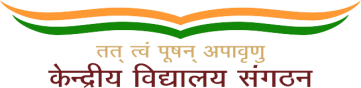 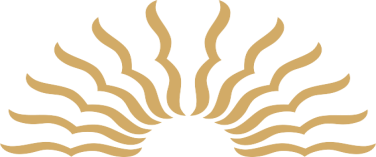 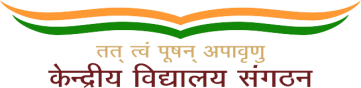 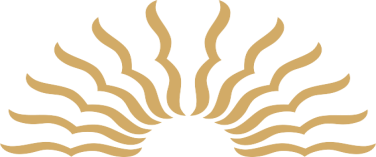 Jalandhar – 144027 (Punjab)Phone: 	0181-2921948Website:	https://suranassi.kvs.ac.inemail: 	kvsuranussi.jal@gmail.com
	kvsura.jal@gmail.com